SAGAR  INTERNATIONAL SCHOOL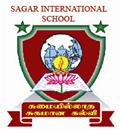 ENTRANCE EXAMINATION 2023 – 24SYLLABUS GRADE : 6 – 7 MATRICSUBJECT : ENGLISHGRAMMARTENSESVERBKINDS OF SENTENCESSINGULAR PLURALGENDERARTICLEREADING COMPREHENSIONPICTURE WRITINGSUBJECT : MATHNUMBERSFRACTIONSMEASUREMENTSINTRODUCTION TO ALGEBRAINTEGERSSUBJECT : SCIENCEMEASUREMENTSFORCE AND MOTIONHUMAN ORGAN SYSTEMSLIVING WORLD OF ANIMALSSUBJECT : SOCIAL STUDIESHISTORYWHAT IS HISTORY?HUMAN EVOLUTIONINDUS CIVILISATIONANCIENT CITIES OF TAMILAGAMGEOGRAPHYTHE UNIVERSE AND SOLAR SYSTEMLAND AND OCEANSCIVICSUNDERSTANDING DIVERSITYACHIEVING EQUALITY